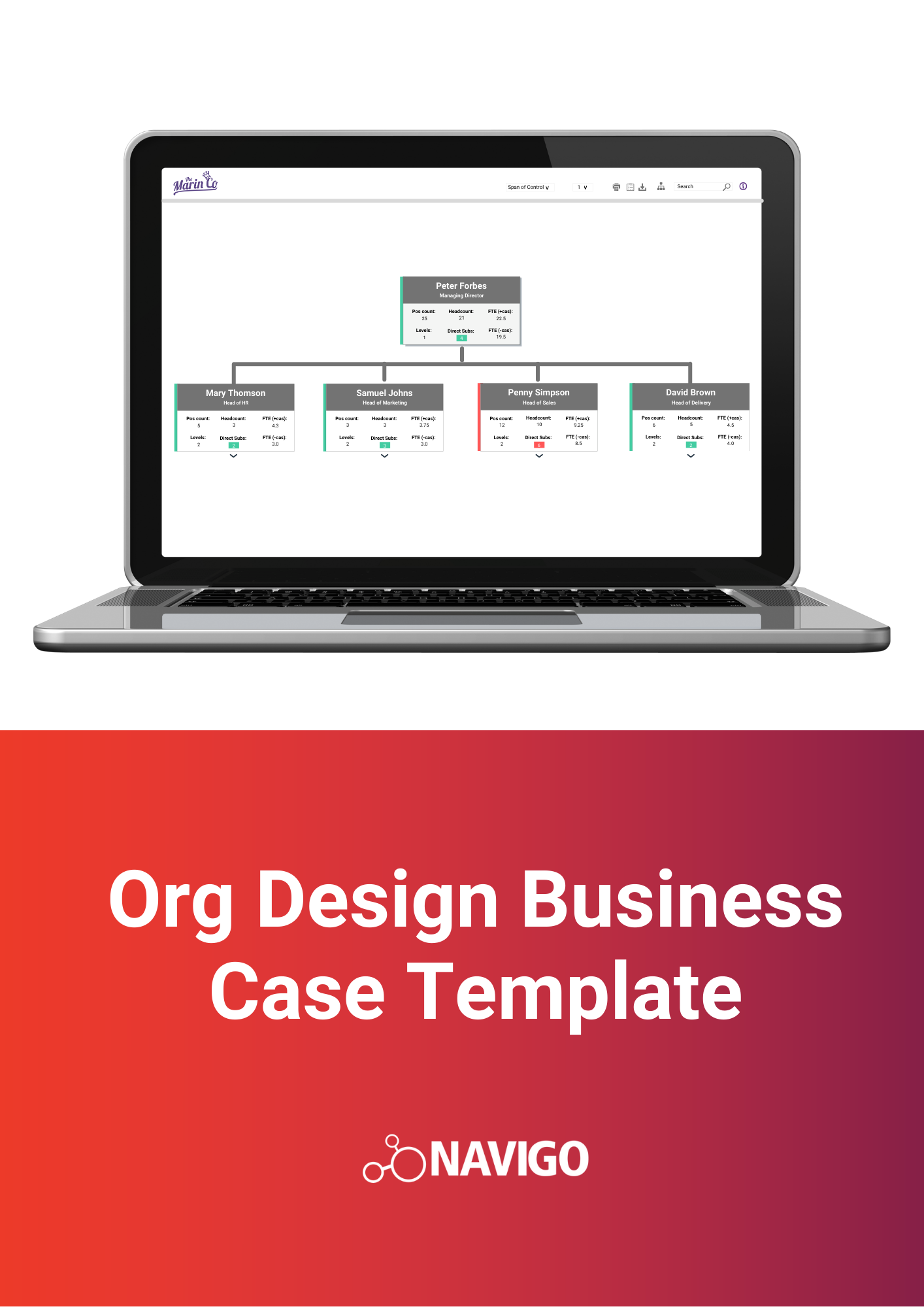 Table of Contents Executive SummaryBriefly introduce the project: what it is and what needs it addresses. This should take a reader under five minutes to read and provide them with all the information needed to have a solid overview of the project and its requirements.Project DefinitionProject ObjectivesDescribe the expected outcomes of the project.Project ScopeWhat’s in and out of scope for the project. Project Delivery
Describe how the project will be executed. Include high-level project phases, target completion dates, personnel, and the deliverables for each of the phases. Ensure you consider the following in your project delivery plan:Options AnalysisEvaluation of optionsProvide an overview of options. For each option, the following information should be provided: Benefits and disadvantagesCosts: total costs for all deliverables, risk buffers, and project management activities. Include direct and indirect costs.Risks: include risks such as vendor risk, security risk, data riskOption AOption B
Recommended optionDescribe the preferred option with detailed justification.Benefits Quantitative Benefits  Place a value on current organisation design efforts without any specialised tools:  The below is an illustration of the costs that may be involved in a one-month sprint organisation design project with no specialised organisation design or modelling tools involved; assume a workforce of about 3000.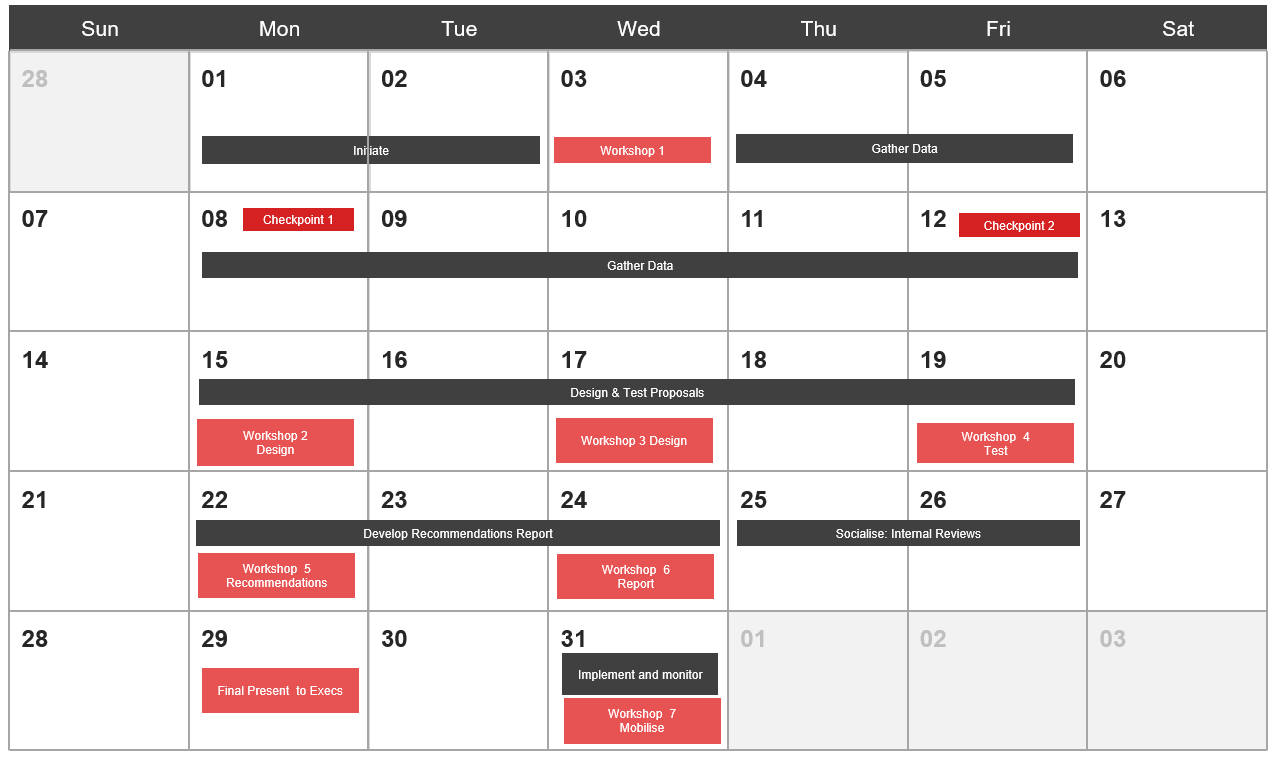 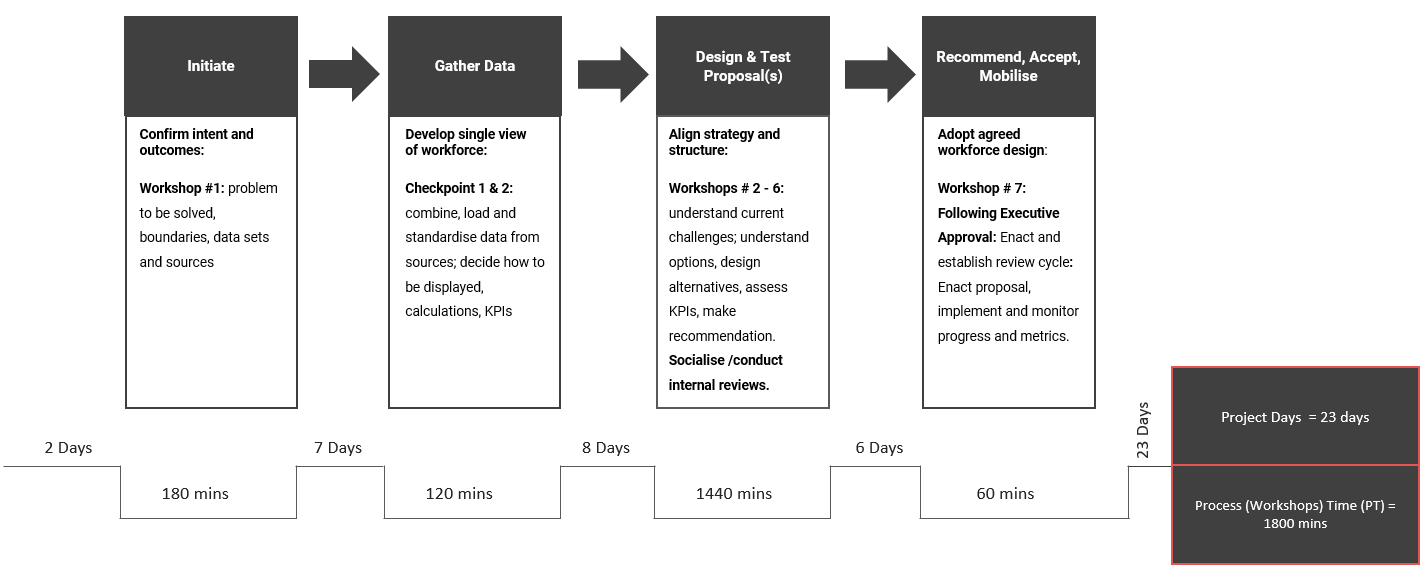 Cost Estimate (for Sprint Project Example)List out the costs associated at each stage of the project. Example provided below: 

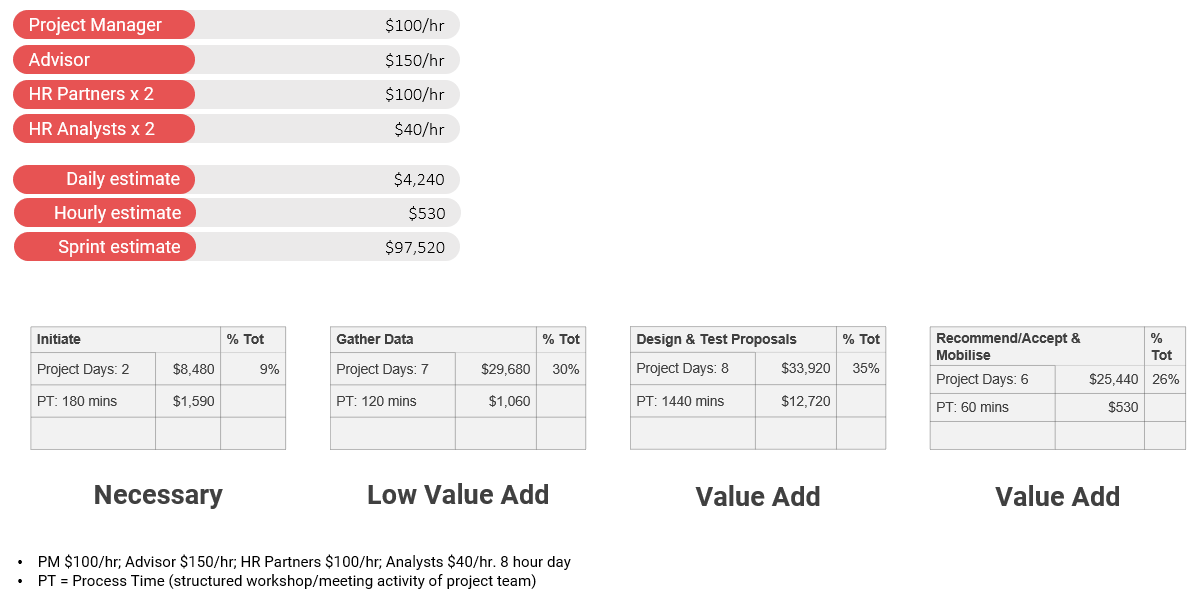 Place a value on the benefits arising from an organisation design tool that covers extended benefits from workforce visualisation, analysis, and design: Example table below to illustrate benefits (the benefits are indicative estimates only, based on benchmarks and assumptions for a company with 3000 employees)Qualitative BenefitsWhile quantifiable benefits are required to perform a cost-benefit analysis, it’s also useful to mention some of the qualitative benefits of implementing an organisation design tool. Here are just some examples of how an organisation design tool can help you and your team.Designing your organisation’s future easilyThe simulation functionality enables the design of future structures based on any effective date. Users can add, edit, move, and flag objects. The data can be transferred back to your payroll saving you time and manual administration work.Enabling you to see the bigger pictureCustom metrics can be calculated and displayed. Conditional formatting and alternative display options allow the identification of critical areas in your workforce, encouraging immediate action. Ability to develop a thorough planned approachDisplay what is relevant to your organisation. Combined with custom design, content, and features, you can see the structure the way you need to make informed decisions.Understanding your workforce betterOne of the main purposes of an organisation design tool is to help you understand your workforce better. Being able to see your organisation from different perspectives and dimensions can give you a holistic view of your workforce. Navigo’s organisation design tool can provide you with information from many different dimensions, examples of which are illustrated below: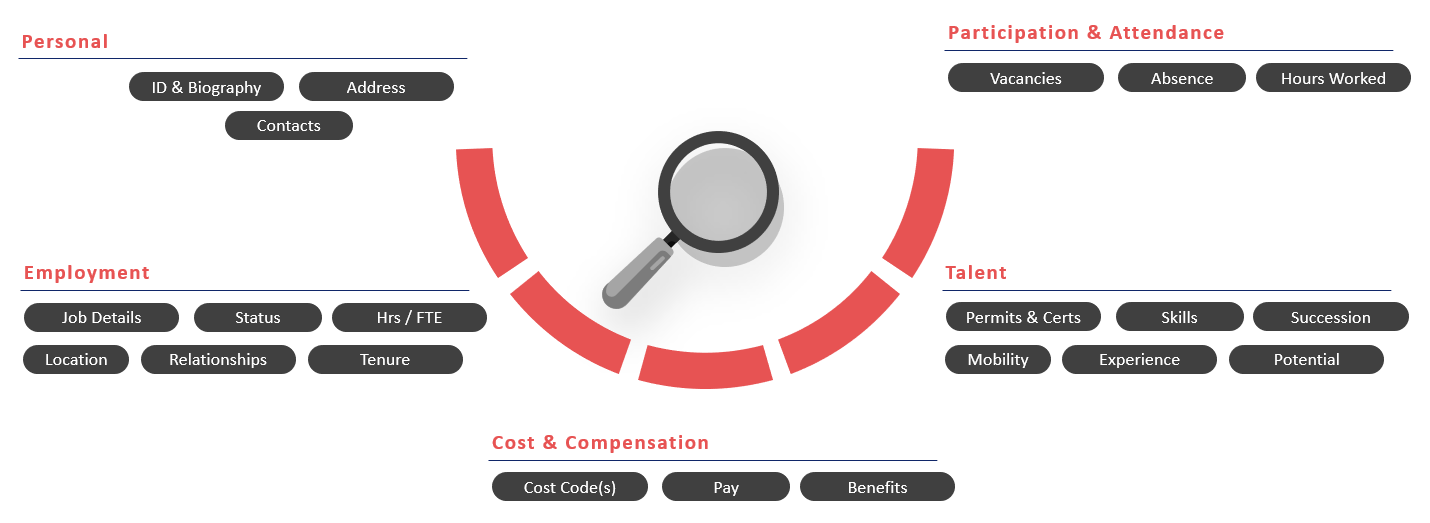 Creating customised dashboardsSee all your key metrics and KPIs in a single view with custom dashboards.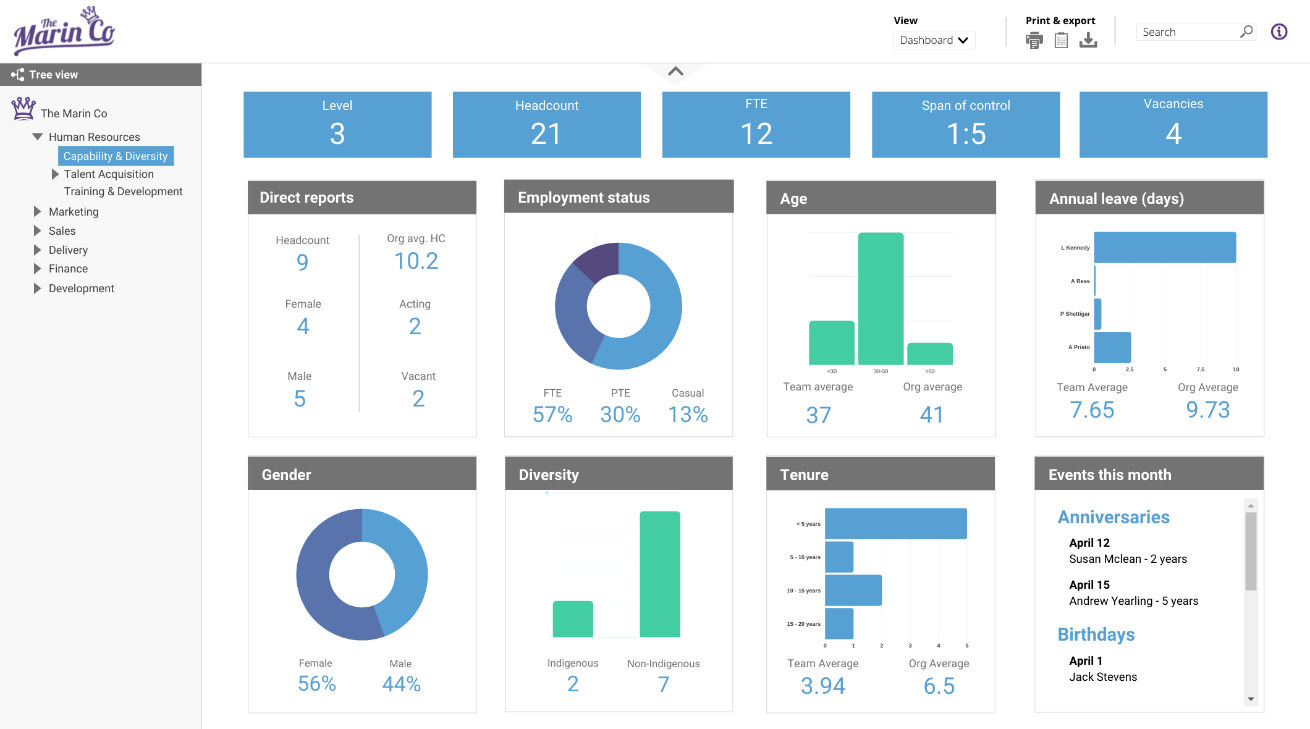 AppendicesInclude any other relevant documentation that can support your business case here.VERSION HISTORYVERSION HISTORYVERSION HISTORYVERSION HISTORYVERSION HISTORYVERSIONAPPROVED BYREVISION DATEDESCRIPTION OF CHANGEAUTHORPREPARED BYTITLEDATEAPPROVED BYTITLEDATEThe key objective of this project is to find an organisation design tool that can support workforce planning, restructures and provide greater visibility of organisational structures and workforce characteristics across the organisation. The solution will be visible to all employees, however access to specific data and functionality will be determined based on roles and requirements. An organisational design tool will provide the following benefits:  Enable improved workforce planning by providing a clear view of the organisation structure, clarity on staffing levels and easy identification of vacant positions and important workforce characteristics.Enable easy collaboration and assessment of workforce design proposals.Reduce manual workload for HR Managers and provide immediate access for Senior Managers by providing real-time, configurable, and easily viewable workforce plans, charts, and reports.Gain a more comprehensive understanding of the workforce using real-time data.Enable the capability to monitor real-time progress of the organisation design process.Project NameProject SponsorProject ManagerTo implement an automated organisation design tool that will – Improve visibility of the workforceMaintain data security and data integrity throughout the organisation design process.Help with effectively distributing our employee resources.Enable scenario planning to address the peaks & troughs in workloads across the organisation.Remove time-consuming administration from organisation design projects work.Develop wider, cross-organisation thinking and alignment between business priorities and workforce structure and characteristics.In ScopeDescription
Design and ContentA review of current data and charts used within the organisation. Change ManagementEngagement with all relevant stakeholdersProject Management & DeliveryOversee the setup, implementation, design, and configuration of customised charts.TrainingProvide training to admin and users within the organisation.Out of ScopeDescriptionAdditional training and chart consultationAdditional Navigo consulting and training to build customised features not included in the initial implementation planDevelopment of any workflow toolsNot included in the implementation planProject Delivery ElementRecommendationsProject LeadershipResponsibilities of tasks should be assigned to groups or individuals. Project scope should be clearly defined with the vendor and locked in. It needs the involvement of business units and thorough analysis of needs and requirements. Project leadership should be maintained throughout the full implementation lifecycle, including in periods of vacation or illness.Project TeamThe implementation team should be a mix of specialists, project management and skilled internal employees with the right mix of technical and business knowledge to work with the vendor.SponsorshipEffective implementation needs to be supported by a sponsor who can foster, accept, and lead the change for the implementation, including fostering a positive perception of the change.End User InvolvementImpacted users need to be involved in requirements development and later in planning and implementing within their area of responsibility.CommunicationsCommunication at each level of the impacted groups is essential, and across all the stages of the implementation cycle. Importance must be given to user inputs – their comments and reactions.DeploymentThorough testing must involve relevant users in UAT to ensure the configured solution meets needs.TrainingEnsure time is allocated for training of impacted users.Option descriptionBenefitsDisadvantagesCostsRisksNavigo’s organisation design solution
Enhanced user experience Gain instant access to current business focused HR analytics.Create customised charts including corporate/employee directory, management dashboards, workforce modelling and more.Create multiple what-if scenarios and simulations with simple drag-and-drop functionalitySave time in workforce planning administration as charts update automatically. Configure the data to show department, position and/or employee data.Advanced search and filter based on department, business unit, name, and position.Organisation charts can be exported to excel, pdf and PowerPoint and restrictions can be placed on print and export functions.
Single source of truth including combining structures from different entities and different payroll systemsSecurely manage reviews and approvals for organisation design changesAll changes can be updated back into the core HRMS
Variable based on organisation sizeOption descriptionBenefitsDisadvantagesCostsRisksPhaseEstimated completion timePlanInitiate organisation design project
2 days + 180 minutes workshop (Process Time) 
Define scope, outcomes, and teamDefine data and analysisDefine data model7 days + 120 minutes workshops (Process Time)DatasetsSource systemsMetricsDetermine how you want data to be representedDesign and test proposals8 days + 1440 minutes workshops (Process Time)Understand current challenges, understand workforce alternatives, and develop options to align structure to strategyRecommend, accept, and implement6 days + 60 minutes workshop (Process Time)Gain approval for structure change and then go ahead to implement and monitor.Value DriverBaseline CalculationsBest PracticesPotential ImprovementAnnual BenefitsImprove content search, knowledge sharing and collaboration.Time lost in hrs per HR analyst * Workweeks per Year * Effort Percentage * Number of HR Analysts * Hourly Cost * size of workforce.1 * 46 * 30% * 2 * 
40 AUD * 3000 = $3,312,000 AUDUse different organisation structure views (vertical, horizontal, graphical) to gain deeper understanding of the business & KPIs for decision-making.Select appropriate balance of commercial and organisational decisions during restructures, mergers, and acquisitions. 5%$165,600Reduce HR time on reporting.Number of HR FTE * HR FTE fully loaded cost * Percentage time spent on functional and ad hoc reporting + External consulting spend (Estimate 3.5% of total HR costs)30 * 150,000 AUD* 10% + 157,500AUD = 
$607,500 AUDIndividually calculate, visualise, update, and share KPIs in real time while performing simulations.5%$30,375Reduce workforce planning costs.HR Team Size * % HR Headcount for workforce planning * HR FTE fully loaded cost
(Estimate 15% of total HR costs associated with strategic / resource planning)(30 * 15%) * 150,000 = $675,000 AUDImprove HR productivity through integrated tools and analytics for workforce planning:Strategic and integrated with business plans.Able to take an internal and external view.Fully quantifiableAgile to respond to supply & demand20%$135,000Reduce compliance costs.Number of HR FTE on Compliance Management * Average Cost per HR FTE + HR Compliance Management External Audit Spend [Average External Spend as a percentage (Estimate) of Total HR Costs (3%)]3 * 150,000 AUD + 135,000 AUD = $585,000 AUDImprove compliance productivity through integrated tools and reporting of analytics:Constant vigilance across data for legislative and regulatory requirementsStreamlined process and reporting.Ongoing validation of changes as they are introduced across the organisation.Minimal level of risk from compliance issuesMinimal citations from external audits3%$17,550